Publicado en Madrid el 08/10/2021 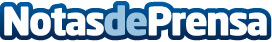 Goce + Kouba, Joan Cabrer, Sabek, Dafne Tree y Manolo Mesa, elegidos para el circuito de arte de CalviàArranca BerArt: entre los días 9 y 23 de noviembre se llevará a cabo la ejecución de las obras artísticas en diferentes zonas de Calvià Vila y es CapdellàDatos de contacto:Círculo de Comunicación910001948Nota de prensa publicada en: https://www.notasdeprensa.es/goce-kouba-joan-cabrer-sabek-dafne-tree-y Categorias: Fotografía Artes Visuales Baleares Entretenimiento Turismo http://www.notasdeprensa.es